Прокуратура г. Красноярска информирует 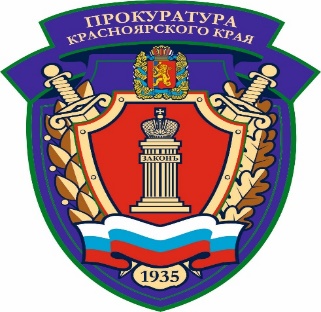 Внимание! Дети! ЗАПРЕЩЕНО принудительно высаживать детей без билета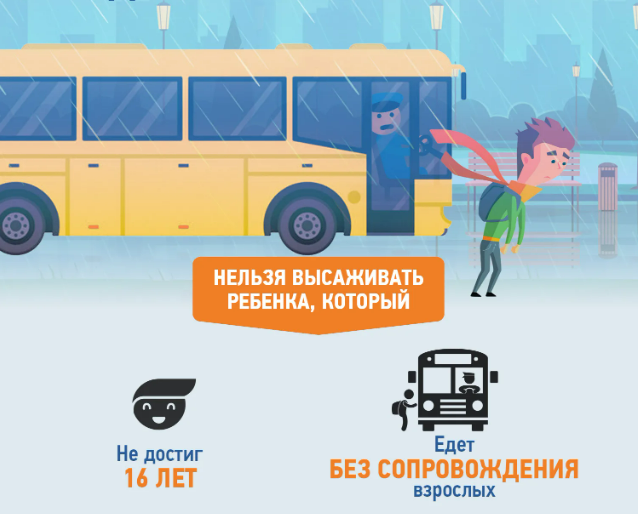 Запрет установлен статьей 20 Федерального закона от 08.11.2007 № 259-ФЗ «Устав автомобильного транспорта и городского наземного электрического транспорта».Нарушение влечет ОТВЕТСТВЕННОСТЬ:АДМИНИСТРАТИВНАЯ по ч. 2.1 ст. 11.33 КоАП РФ –штраф от 5 до 30 тыс. руб.УГОЛОВНАЯ по ч. 1 ст. 238 УК РФ –
вплоть до лишения свободы сроком до 2 лет.Если Вас пытаются незаконно высадить,звоните по номеру 299-15-33.